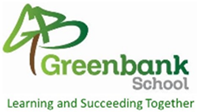 Declaration of Pecuniary Interests 2023-24NameRelevant Business/Personal InterestsOther Educational EstablishmentsGovernedRelationships with School Staff/ GovernorsDate form completedLorna CoyNoneNoneNone18/10/23Mike McCannNoneNoneNone18/10/23Sam ColcloughNoneNoneNone29/11/23Joanne McManus      NoneNonePartner is a teacher.18/10/23Philip HopwoodNoneNoneNone18/10/23Jo BirdsallNoneNoneChild works within the admin team.04/01/24Paula MitchellNoneNoneNone12/09/2023Alison BettanyNoneNoneNone18/10/23Michelle EnglandNoneNoneNone5/1/24